APPEL A PROJETS 2023 « GAGNER DU TERRAIN »FORMULAIRE DE DEMANDE DE SUBVENTION
Tous les champs sont obligatoirement à remplir, de même que toutes les pièces justificatives demandées doivent être envoyées aux adresses e-mail suivante : GagnerDuTerrain@agencedusport.fr Toute information manquante pourrait être préjudiciable à l’étude du dossier.IDENTIFICATION DU PORTEUR PRESENTATION DU PROJETEquipement de proximité financé par l’Agence nationale du Sport :Type d’équipement (plateau multisports, aire de fitness, terrain de basket 3x3, etc.) : Date de construction (réelle ou prévisionnelle) : Commentaires : Concernant la mise en place de la zone d’échauffement, qui sera adjacente à l’équipement de proximité, le terrain dispose-t-il d’une chape de béton et/ou d’un enrobé bitumineux autour de l’équipement sportif ? Oui Non A quelle distance se situerait la zone d’échauffement par rapport à l’équipement de proximité financé par l’Agence ? la zone d’échauffement sera accolée à l’équipement de proximité la zone d’échauffement ne peut pas être construite à proximité immédiate :		Elle sera à …………….m de distance de l’équipement de proximité		Motif : Si votre projet était sélectionné, pourriez-vous nous indiquer à quelle date prévisionnelle les travaux de la zone d’échauffement pourraient démarrer ?Projet sportif de la collectivité, en valorisant les actions effectuées sur l’équipement de proximité et de la zone d’échauffement adjacente qui serait réalisée en cas d’obtention d’une subventionLe porteur devra veiller à présenter les éléments suivants : Partenariats mis en œuvre (clubs sportifs de la collectivité, associations et maisons sport-santé, établissements médico-sociaux, autres collectivités, entreprises, etc.) : BUDGET PREVISIONNEL DU PROJETCe budget doit être établi en prenant en compte l’ensemble des coûts directs et indirects et l’ensemble des ressources affectées à l’action, en indiquant les cofinancements envisagés et/ou actés (. L’ensemble des montants doit être indiqués en HT.Budget prévisionnelPrécisions sur la nature et l’objet des postes de dépenses les plus significatifs, règles de répartition des charges indirectes affectées à l'action subventionnée (exemple : quote-part des salaires, etc.) :Autres observations sur le budget prévisionnel de l’opération :RECAPITULATIF DES PIECES A JOINDRE AU DOSSIERVérifiez que votre dossier est bien complet. 
Seuls les dossiers complets seront soumis à l’évaluation du jury. Documents généraux Présent formulaire de demande de subvention pour l’AAP  Lettre d’intention du porteur du projet, signée par le représentant légal de la collectivité déposante  Lettre de soutien du/des partenaires Devis du prestataire envisagé Calendrier prévisionnel des travaux RIB  Photos et tout autre document justifiant la réalisation de l’équipement de proximité soutenu par l’Agence nationale du Sport Tout document utile à la bonne compréhension du projet 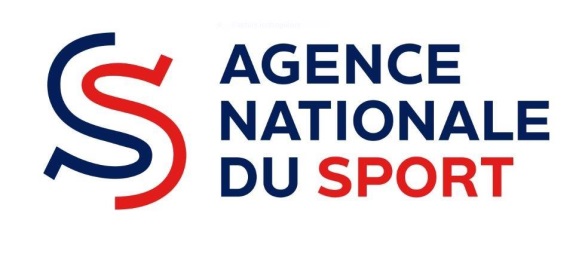 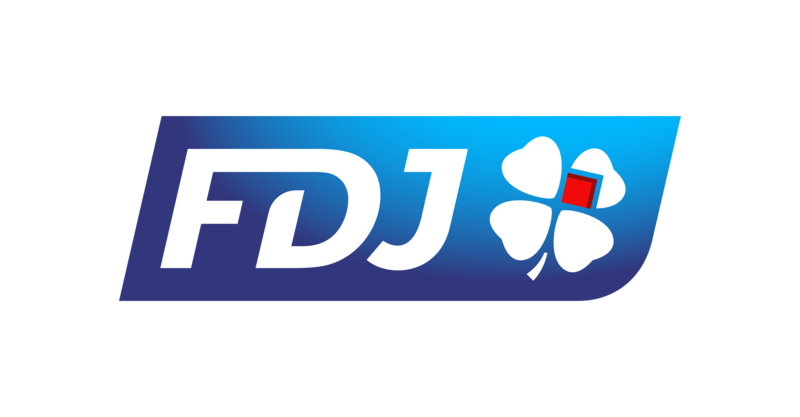 IDENTIFICATION DU PORTEUR DU PROJETIDENTIFICATION DU PORTEUR DU PROJETNOMSIRETAdresseTéléphoneIDENTIFICATION DU (DE LA) REPRESENTANT(E) LEGALIDENTIFICATION DU (DE LA) REPRESENTANT(E) LEGALNOMFonctionAdresse mailTéléphoneIDENTIFICATION DU (DE LA) REFERENT(E) SUR LE PROJETIDENTIFICATION DU (DE LA) REFERENT(E) SUR LE PROJETNOMFonctionAdresse mailTéléphonePièces à joindre en annexe :Lettre d’intention du porteur de projetPermettre à un plus grand nombre de personnes, en particulier des publics éloignés de la pratique sportive, de pratiquer une activité sportive régulière ; animation de l’équipement ; programmation des événements grand public (type tournois sportifs, journées découvertes, matchs/rencontres entre les personnalités sportives de la commune et le public) ;Quelles actions à destination des femmes et des jeunes filles ?Quelles actions à destination du public adulte, et éventuellement des séniors ? Précisez l’accessibilité du site et des activités à destination des personnes en situation de handicap.Pièces à joindre en annexe :Lettre de soutien du/des partenaires (collectivités, associations, établissements, etc.)Photos de l’équipement et de ses abords justifiant la construction de l’équipement de proximité soutenu par l’Agence nationale du sportCalendrier prévisionnel des travauxTout autre document justifiant la réalisation de l’équipement de proximité soutenu par l’AgenceINFORMATIONS FINANCIERESINFORMATIONS FINANCIERESCoût total de l’opération (en € HT)Montant de la subvention demandée (sur la base du coût total de l’opération, en € HT)CHARGESMontantPRODUITSMontantCHARGES DIRECTESCHARGES DIRECTESRESSOURCES DIRECTESRESSOURCES DIRECTES – Achats – Vente de produits finis, de marchandises, prestations de servicesPrestations de servicesAchats matières et fournitures- Subventions d’exploitationAutres fournituresEtat : préciser le(s) ministère(s) sollicité(s) - Services extérieurs-Locations-Entretien et réparationRégion(s) :Assurance-DocumentationDépartement(s) : - Autres services extérieurs-Rémunérations intermédiaires et honorairesIntercommunalité(s) : EPCI12Publicité, publication-Déplacements, missionsCommune(s) :Services bancaires, autres- - Impôts et taxesOrganismes sociaux (détailler) :Impôts et taxes sur rémunération,-Autres impôts et taxesFonds européens- Charges de personnel-Rémunération des personnelsL'agence de services et de paiement (ex-CNASEA -emplois aidés)Charges socialesAutres établissements publicsAutres charges de personnelAides privées- Autres charges de gestion courante - Autres produits de gestion courante- Charges financièresDont cotisations, dons manuels ou legs- Charges exceptionnelles - Produits financiers- Dotation aux amortissements – Reprises sur amortissements et provisionsCHARGES INDIRECTESCHARGES INDIRECTESCharges fixes de fonctionnementFrais financiersAutresTOTAL DES CHARGESTOTAL DES PRODUITSLa subvention demandée de…………€   représente ………….…% du total des produits :(montant attribué/total des produits) x .La subvention demandée de…………€   représente ………….…% du total des produits :(montant attribué/total des produits) x .La subvention demandée de…………€   représente ………….…% du total des produits :(montant attribué/total des produits) x .La subvention demandée de…………€   représente ………….…% du total des produits :(montant attribué/total des produits) x .CONTRIBUTIONS VOLONTAIRESCONTRIBUTIONS VOLONTAIRESCONTRIBUTIONS VOLONTAIRESCONTRIBUTIONS VOLONTAIRES- Emplois des contributions volontaires en nature - Contributions volontaires en natureSecours en natureBénévolatMise à disposition gratuite de biens et prestationsPrestations en naturePersonnel bénévoleDons en natureTOTALTOTALPLAN DE FINANCEMENTPLAN DE FINANCEMENTPorteur de projet Agence nationale du SportAutre financeur (Précisez) : Autre financeur (Précisez) :TOTALPièces à joindre en annexe :Devis prévisionnels